ANABİLİM DALI (BÖLÜM) BAŞKANLIĞI’NA										         Tarih:   /  /    Yukarıda belirttiğim gerekçem nedeniyle yapamadığım derslere ait telafi programım aşağıya çıkartılmıştır.Telafi ProgramıAyrıca Uzaktan Öğretim programında yürüttüğüm dersi, aynı gün ve saatte görevli olduğum ilde  Telafi ProgramıGereğini arz ederim.                                                            					Öğretim Üyesi İmza: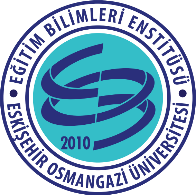 ÖĞRETİM ÜYESİ DERS TELAFİ FORMUT.C.ESKİŞEHİR OSMANGAZİ ÜNİVERSİTESİEĞİTİM BİLİMLERİ ENSTİTÜSÜÖğretim Üyesi Bilgileri Öğretim Üyesi Bilgileri Adı Soyadı		:Telafi Gerekçesi	:Telafi Tarih Aralığı	:  /  /     -   /  /     ProgramıDersin KoduDers AdıDersin Yapılamadığı Tarih - Saat AralığıDersin TELAFİTarihi - Saat Aralığı  /  /     -      -       /  /     -      -       /  /     -      -       /  /     -      -       /  /     -      -       /  /     -      -       /  /     -      -       /  /     -      -       /  /     -      -       /  /     -      -     ProgramıDersin KoduDers AdıDersin Yapılamadığı Tarih - Saat AralığıDersin TELAFİTarihi - Saat Aralığı  /  /     -      -       /  /     -      -       /  /     -      -       /  /     -      -       /  /     -      -       /  /     -      -     Ekler: Fakülte/Üniversite Yönetim Kurulu Kararı